Коллекция Respect patchworkУход за тканями коллекции Respect patchwork.наименованиеRespect patchworkматериалшениллсостав63% pes; 37% viширина ткани, см140 смВес, гр./м.п.810устойчивость окраски:- к износу (трению)- к свету-к химчистке555стойкостьк истиранию(Martindale Test)30000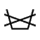 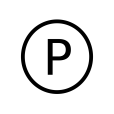 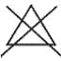 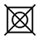 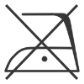 Стирка запрещенахимическая чистка допустима с обычными реагентами (перхлорэтилен или гидрокарбонат) запрещено использование отбеливателязапрещена сушка в специальной сушильной камере Гладить запрещено